Lai izveidotu jaunu uzdevumu.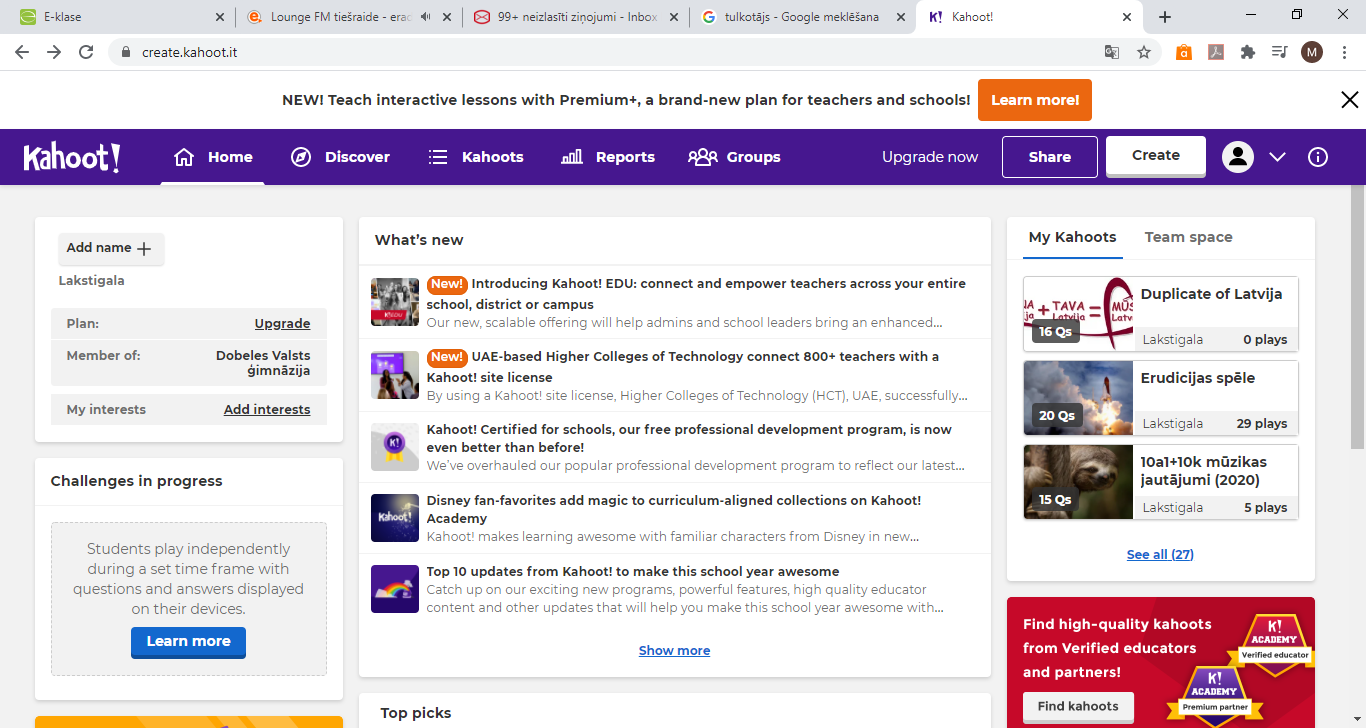 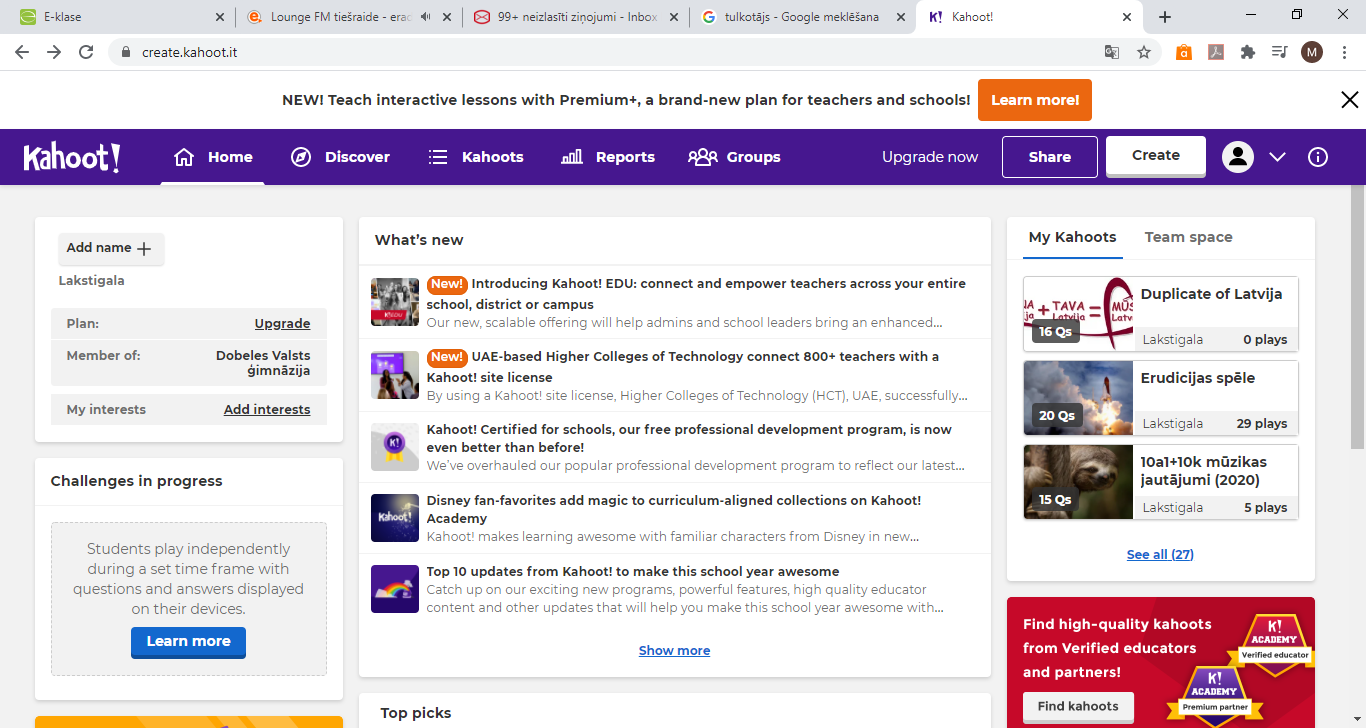 Jauna uzdevuma veidošana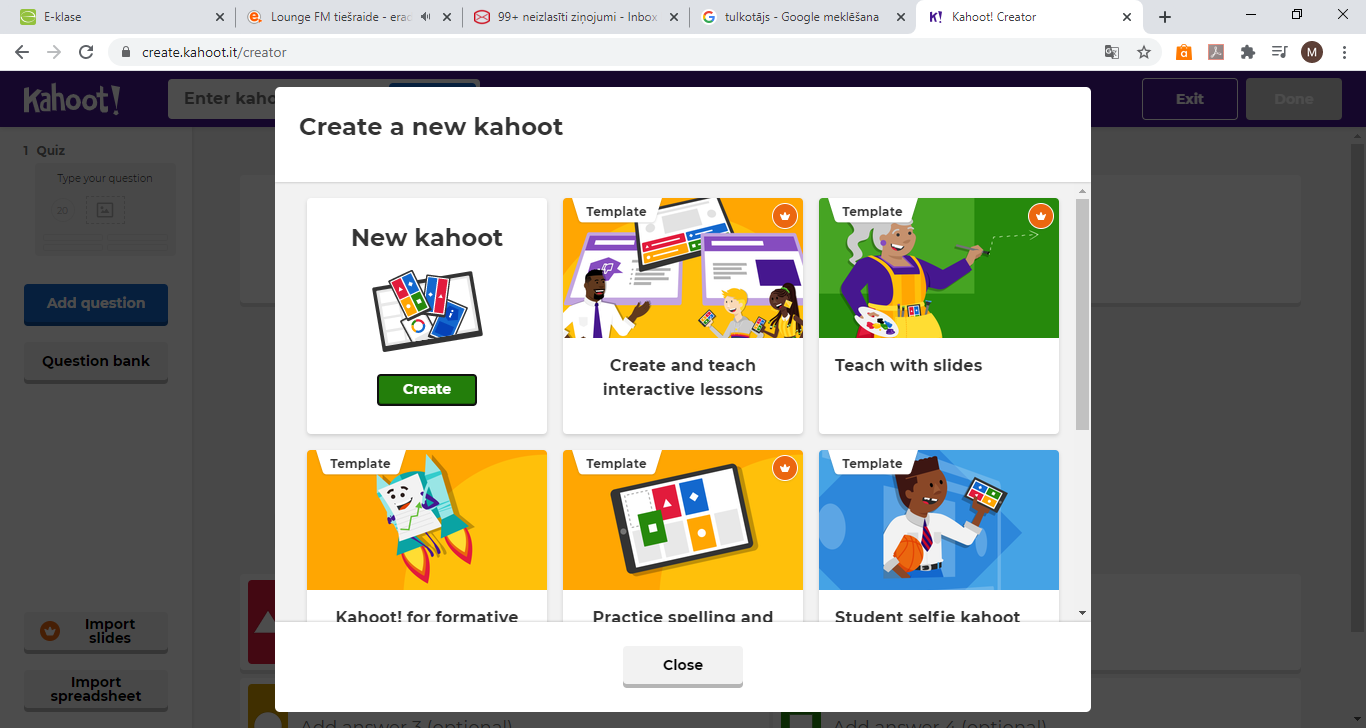 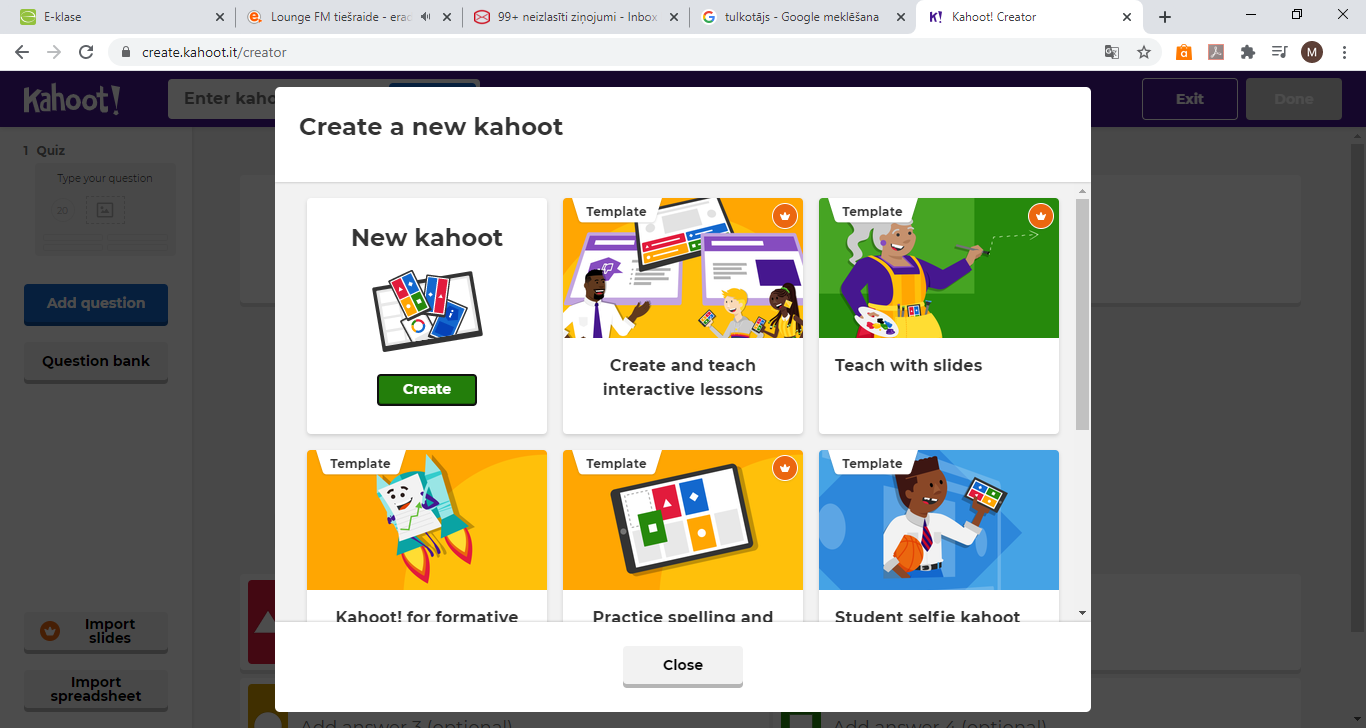 Jautājumu veidošana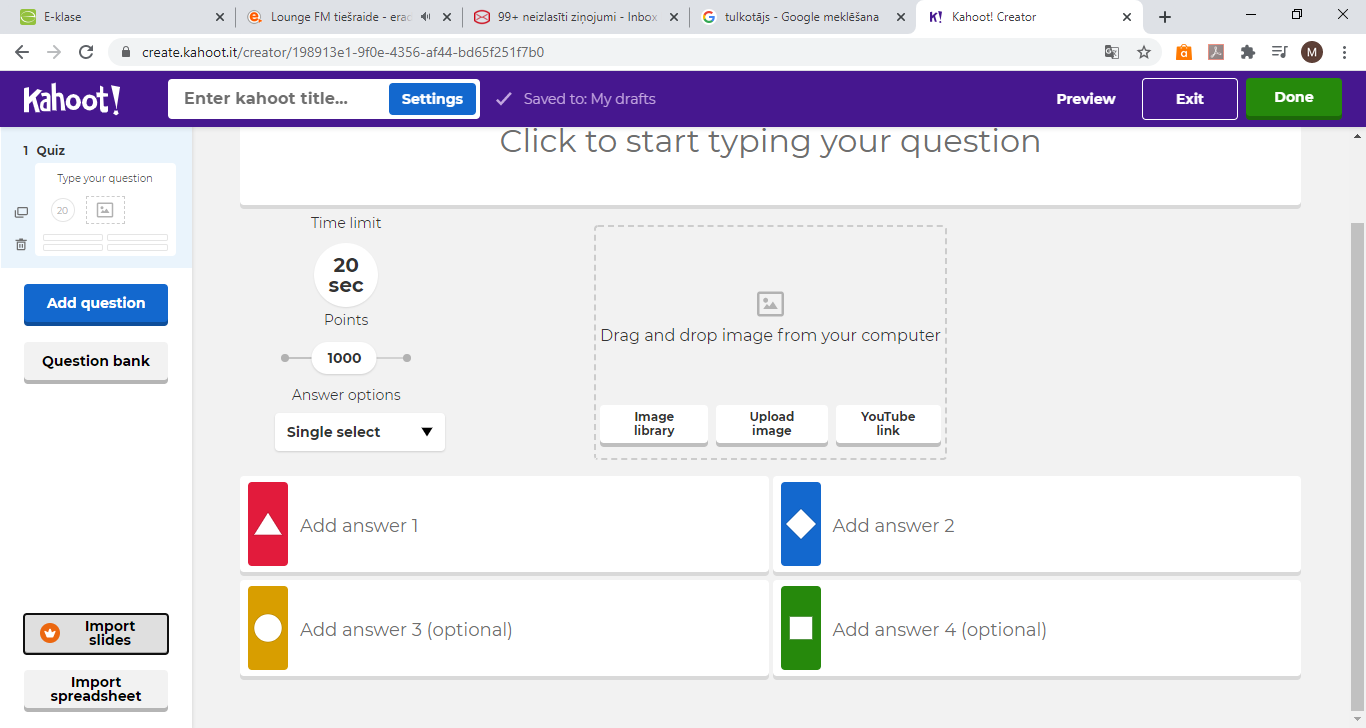 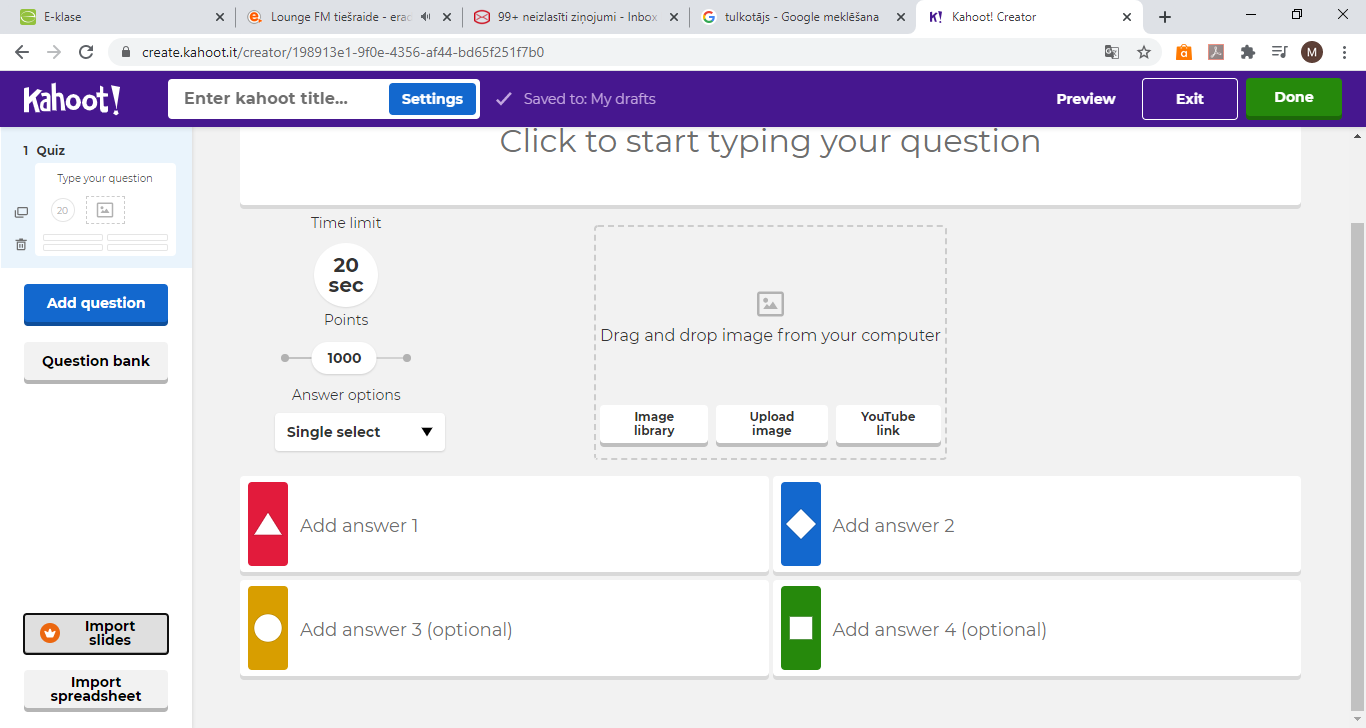 